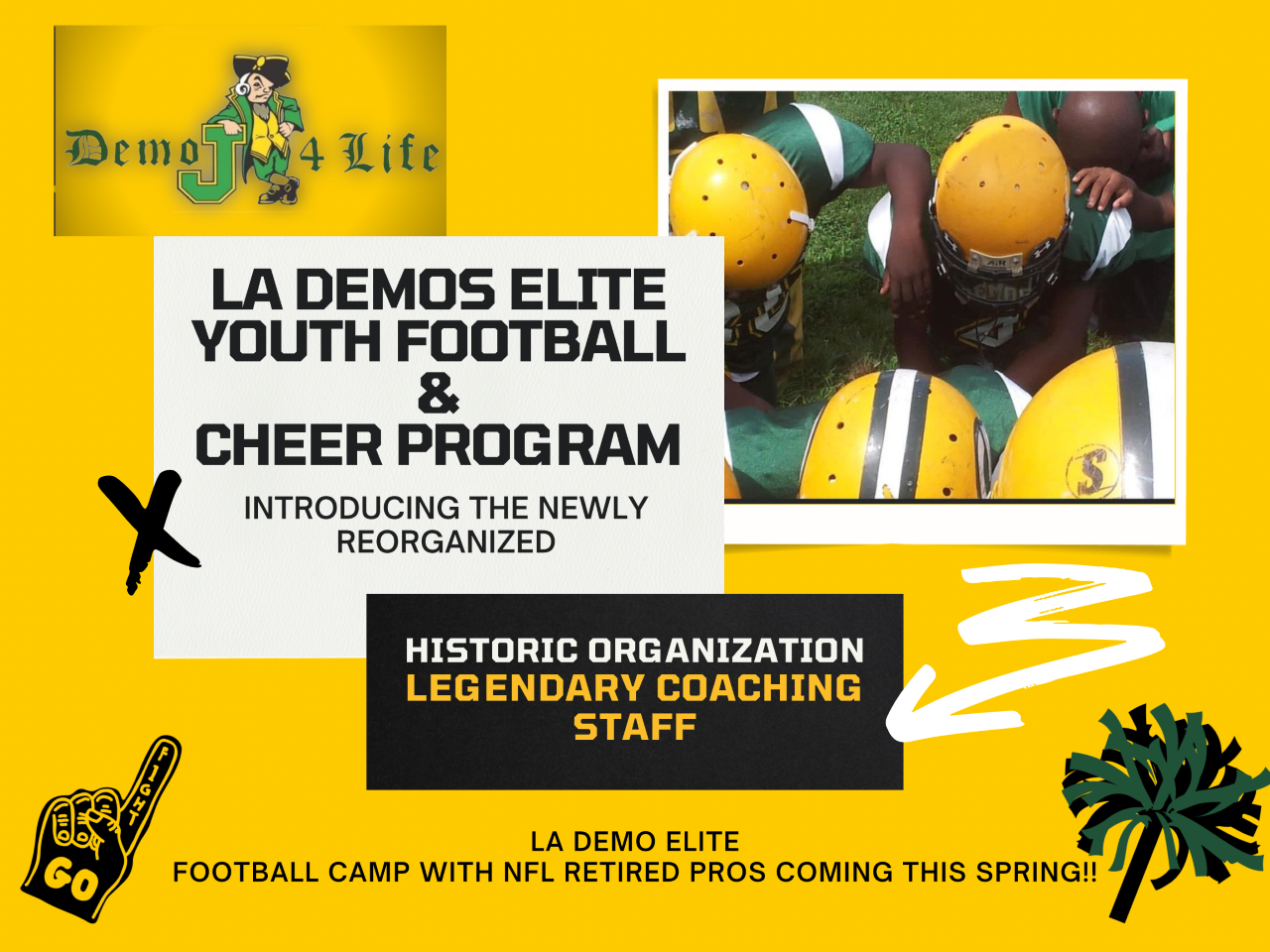 COACHING STAFF ELIGIBILITY REQUIREMENTSCurrent Driver’s LicenseEmailReliable transportation with proof of InsuranceTwo references (supervisor, coach, program staff only)Minimum five years coaching experience within an organization, sports program, or school.Available July 1st- February 18th every Tuesday-Friday 5:45pm-8:15pm Saturday 8am-5pmUpon Board of Directors review of eligible applicants, candidates will be contacted via email for interview via zoom meeting.  Incomplete applications will NOT BE CONSIDERED.If interested and you meet the above requirements, please email documents to LADEMOSELITEYOUTH@GMAIL.COM with subject Coaching application.